TRIBUNALE PER I MINORENNI DI BOLOGNA40122  Bologna – Via del Pratello, n. 36tel. 051/2964812fax 051/2274350Istanza ex art. 28 comma 3° L. 149/2001Il sottoscritto ______________________________________________________Nato a   __________________________________________ il_______________Residente a  _______________________________________________________n. tel._____________________________________________________________Premesso- che è stato adottato dai coniugi:(nome – cognome – luogo e data di nascita)ChiedeChe l’Illustrissimo Tribunale per i Minorenni di Bologna, voglia ai sensi dell’art. 28 – 3°c. L.149, autorizzare l’Ufficiale dello Stato Civile del Comune di ____________________________ a rilasciare copia dell’atto di nascita.Luogo e data                                                                                                                                                                                   Firma ___________________________________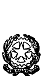 